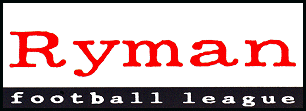 RYMAN FOOTBALL LEAGUE – WEEKLY NEWS AND MATCH BULLETINSeason 2007-2008 No: 31 - : - 10th March 2008ISTHMIAN LEAGUE CUPThe Final of this season’s Isthmian League Cup competition, between AFC Sudbury and Ramsgate will be played at Dartford Football Club’s Princes Park Stadium on Wednesday, 2nd April 2008 – kick-off 7.45 p.m.In midweek, both semi-finals were won by the travelling clubs.  AFC Sudbury secured a well deserved 6-0 win at Heybridge Swifts, James Rowe scoring a hat-trick for the visitors, whilst Ramsgate had travelled to Walton Casuals to secure a win by the only goal of the match from Warren Schulz.WEEKEND REVIEWNo change in the top two places in all three Divisions this weekend, but plenty of movement in the remaining play-off places and in the Premier Division relegation zone.  continue to maintain their eight point lead over AFC Wimbledon, with the two clubs due to meet next Saturday at   in .  In Division One North, Dartford‘s lead at the top is now down to three points, as the Darts were held to a draw at .  Dover Athletic continue to lead Division One South by thirteen points.In the Premier Division relegation zone, Carshalton Athletic and Maidstone United drop down into the bottom four.Top scorers of the weekend were  , who hit five at  , whilst four clubs helped themselves to four goal tallies – Harrow Borough,  , Redbridge and .  Hat-tricks were scored by Carl Rook for Tonbridge Angels and Obi Nene for .  Eighty four goals were scored in total.A good day for home clubs in the Premier Division, where eight clubs were successful, with just Folkestone Invicta, AFC Wimbledon and Ramsgate recording away wins.Premier DivisionTop two  and AFC Wimbledon got ready for their clash nest weekend with clear wins to retain the top two places in the Ryman League’s Premier Division.    beat  3-0, pushing the Middlesex club out of the play-off places as a consequence, whilst AFC Wimbledon won 2-0 at Hendon, moving Hendon down one pace to 4th spot.Up to 3rd place are AFC Hornchurch, 2-0 winners at home to Maidstone United, as the  club moved up to their highest point in the table for the season.  Also up into the play-off places are , 1-0 winners at home to fellow play-off contenders  through a Jimmy Jackson goal in the 19th minute.Just outside the play-off places with games in hand are  and Horsham, both defeated at the weekend.  Staines lost 0-3 at , whilst Horsham crashed 0-4 at Harrow Borough, the home team inspired by a sparkling display from Jonathan Constant.At the wrong end of the table, Folkestone Invicta with a 2-1 win at Carshalton Athletic and , 1-0 winners at home to Wealdstone, both lifted themselves clear of the relegation places.  Dropping into the danger zone are Carshalton Athletic and Maidstone United.  Maidstone United, without an away point since their win at Horsham on 22nd December, lost 2-0 at AFC Hornchurch to drop into the relegation places for the first time since early October.  Frustration also for Hastings United, despite their 2-1 win at home to Boreham Wood, they still remain in 21st spot with just eight games remaining.Division One NorthAFC Sudbury, single goal winners at   through to an injury time goal from Darren Bethell, crept closer to leaders Dartford, held to a 1-1 draw at .  The Darts now lead by just three points with AFC Sudbury having a game in hand.Ware retained third place despite only managing a 1-1 draw with visitors , whilst Redbridge, 4-0 winners at home to Great Wakering Rovers, moved up to fourth place.   retained the final play-off position, and sit three points behind Redbridge with two games in hand.Just outside the play-off places are   in 6th place, 5-3 winners at  , closely followed by   and .  These two met on Saturday at , with the home club winning 2-0.At the foot of the table, the bottom two clubs,  and Ilford, played out a goalless draw at Wivenhoe, which did little for the chances of either side escaping the relegation berths.  Tilbury, just above them in 20th place, won 2-1 at home against Wingate & Finchley, and now sit just one point behind 19th placed , who had lost at home to Maldon.Division One SouthDover Athletic continued their march towards the Division One South championship with a 2-0 home win against bottom club Molesey, Shaun Welford scoring both the goals.   lead the table by thirteen points, and with eight games remaining, they need just five wins to win the title.Tooting & Mitcham United won 2-0 at Whyteleafe to retain second place, followed by Cray Wanderers and Metropolitan Police, although the Police did not help themselves as they lost by the only goal of the game at .  Cray Wanderers, playing Sunday against Walton & Hersham, won 3-2 to remain jut one point behind Tooting.Into the final play-off place is Worthing, 4-1 home winners against , just ahead of Sittingbourne, 1-2 losers at home to Croydon Athletic.  The come Kingstonian and Dulwich Hamlet, both still hoping the move in to the top five by the end of the season.Down at the foot of the table, 21st place Horsham YMCA lost at home 1-2 to the club one place above them, Corinthian-Casuals, and now sit seven points behind both   and  with just eight games remaining.Ryman Youth LeagueThe top two clubs in the Ryman Youth League, AFC Wimbledon and Croydon Athletic, both suffered set-backs to their championship hopes this week.  Croydon Athletic lost 4-0 at  on Tuesday evening, whilst the young Dons lost 3-0 at home to Kingstonian.Croydon’s slip allowed Leatherhead to move up to second place with an 8-0 win at Horsham YMCA.  Earlier in the week, Maidstone United had won 4-1 at Burgess Hill Town, whilst Horsham, defeated at home on Monday evening 0-2 by Carshalton Athletic, won 2-1 at Tooting & Mitcham United on Thursday evening.In the Isthmian Youth Cup, Tonbridge Angels moved in to the quarter-finals through a 3-2 home win against .ISTHMIAN VETERANS CUPThe draw for the Semi-Finals of the Isthmian Veterans Cup has been made as follows:Bromley vs. WhyteleafeGreat Wakering Rovers vs. Metropolitan PoliceMatches to be played by Monday, 31st March 2008.ISTHMIAN WOMENS CUPThe draw for the Semi-Finals of the Isthmian Womens Cup has been made as follows:Billericay Town or Leyton vs. Corinthian-Casuals vs. AFC Matches to be played by Monday, 31st March 2008.ISTHMIAN YOUTH CUPThe updated draw for the quarter-finals of the Isthmian Youth Cup is:Bury Town vs.  UnitedBoreham Wood vs. LeytonTonbridge Angels vs. Leatherhead vs. Molesey or Matches to be played by Monday, 31st March 2008.FA CUP, TROPHY AND YOUTH CUP ENTRY FORMS – SEASON 2008/09Entry Forms for Clubs to enter the above Competitions for next season are only available by downloading them from The FA website.Although The FA are allowing the downloading of these entry forms to be more available than in previous seasons, this does not  mean that any club can enter.  The strict entry criteria from clubs in steps 1-7 will still apply and these are contained in the entry qualifications & guidance notes attachment when downloading entry forms.Clubs are advised that they will not be receiving entry forms from The FA as in previous seasons but they can be obtained from The FA.comIf any further details are required relating to the procedures for Clubs obtaining entry forms, please contact Chris Darnell on 020 7745 4617.PROSTATE CANCER AWARENESS WEEKReal Men Do Something About ItProstate Cancer Awareness Week 2008 – 10th to 16th March - aims to raise the profile of prostate cancer among the public and in the media. Hundreds of individuals and groups across the  will join forces to help raise awareness of prostate cancer and raise vital funds to improve research, information and support services for men and their families who are affected by this disease.Prostate cancer is the most common cancer in men – finding out about it could save your life, or the life of someone you love. The risk of getting prostate cancer increases as you get older.  Most men are diagnosed over the age of 50, but it can affect men from the age of about 40.  You are two and a half times more likely to get prostate cancer if your father or brother has been diagnosed.  The risk is also higher if you are of African Caribbean background. However, prostate cancer does not just affect men – it also affects their friends and family.  During Prostate Cancer Awareness Week it’s important that information about this disease reaches as many people as possible, so that we can help our fathers, brothers and sons, partners and friends know all about it.Why raise awareness of prostate cancer?35,000 men are diagnosed every yearEarly diagnosis could improve a man’s chances of finding a successful treatment, yet most men do not know what symptoms to look for and do not go to the doctor to get them checked out when they have them.One man dies every hourProstate cancer has, until recently, been overlooked as a serious health issue facing men.  This means that not enough research funds have been targeted at solving the problem, so we still don’t know how to prevent it, screen for it and treat it effectively.  The time is right for men, and those that love them, to take action to change this.For more information, go to The Prostate Cancer Charity website at www.prostate-cancer.org.ukTuesday, 4th March 2008Premier DivisionEast Thurrock United	2 - 1	 United	105Cornhill 8, 85	Carey 75	1 - 1	Horsham	147Bunn 83	French 24Wealdstone	2 - 1	 United	239Henderson 4, Ashe 32	Pugh 12Division One North	0 - 2	Wingate & Finchley	48	 24, Amarteifio 44Bury Town	2 - 3		108Scotchmer 46 (pg), Bugg 49	Carlos 17, Holmes 57, Deane 84 Abbey	2 - 0	Tilbury	53White 68, Elmes 86Division One South	0 - 2	Cray Wanderers	137	Power 36, Lover 84Walton & Hersham	0 - 1	Molesey	125	Ford 33Isthmian League Cup – Semi-FinalsHeybridge Swifts	0 - 6	AFC 	189	Rowe 12, 89, 90,	Heath 25, 80, Simpson 78Walton Casuals	0 - 1	Ramsgate	132	Schulz W. 3Wednesday, 5th March 2008Division One NorthWare	1 - 1	Redbridge	143Rose 47	Butterworth 19Thursday, 6th March 2008Isthmian Veterans Cup – Second RoundAFC Hornchurch	3 - 4	Great Wakering Rovers	33Ling, McBride, Parrat	Deakin (3), EdwardsSaturday, 8th March 2008Premier DivisionAFC Hornchurch	2 - 0	 United	471Green 75, Elmes 79  (Middx)	1 - 0	 Town	143Smith 53Carshalton Athletic	1 - 2	Folkestone Invicta	242Standen 67	Blackman 5, 18 	3 - 0	 Town	1,146Brayley 7, Palmer 39,Ainsley 90 United	1 - 0	Wealdstone	134Newby 85 (pen)Harrow Borough	4 - 0	Horsham	157Brown 30, Constant 66,Asombang 70, Hall 75 United	2 - 1	Boreham Wood	375Olorunda A. 21, 78	Barber 90Hendon	0 - 2	AFC 	1,005	Hussey 8 (pen), Rose 38Heybridge Swifts	0 - 2	Ramsgate	204	Davis 54, Vahid 70	1 - 0	Billericay Town	531 19Tonbridge Angels	3 - 0	Leyton	410Rook 71 (pen), 89 (pen), 90Division One North	4 - 2	Witham Town	83Nene 39, 49, 90, Reynolds 86	Hawes (David) 28, Lowes 84	2 - 0	Edgware Town	90Carlos 30, 35Bury Town	1 - 1		511Steward 71	Cass 78Canvey Island	0 - 1	AFC 	456	Bethal 90Northwood	1 - 1	Potters Bar Town	103Christian 41	Dadson 56Redbridge	4 - 0	Great Wakering Rovers	94Fisher 24, Hammond 26,Hahn 55, 66Tilbury	2 - 1	Wingate & Finchley	52Smith K. 58, Brown 86	Rifat 67 Abbey	0 - 3	Aveley	65	Bajada 56, Gasper 78, 84 	3 - 5		49Petrie 16, Dauti 36, 77	Parmenter 11 (pen), Ricks 13,	Hawes (Kevin) 18, 89,	 38Ware	1 - 1	 Town	267Nielson 65	 70	0 - 0	Ilford	110Division One South	1 - 0	Metropolitan Police	182Ray 74 Athletic	2 - 0	Molesey	864Welford 8, 90Dulwich Hamlet	1 - 1	Chipstead	275 51	Fleming 43Horsham YMCA	1 - 2	Corinthian-Casuals	101Grant 55	Lutwyche 66 (og), Brown 69Kingstonian	3 - 0	Whitstable Town	234Traynor 15, Goddard 36, 82Leatherhead	0 - 1	Burgess Hill Town	155	Cotton 69Sittingbourne	1 - 2	Croydon Athletic	159Spice 37	Greenway 31, Ademola 39Walton Casuals	3 - 1	 Town	86Weston 40, Harrison 54,	Brockwell 73Badu 86Whyteleafe	0 - 2	Tooting & Mitcham United	196	Mcleod 7, Hartburn 47Worthing	4 - 1	 Town	216Brotherton 3, 43, Andrews 24,	Axten 80 (og)Pulling 87Sunday, 9th March 2008Division One SouthCray Wanderers	3 - 2	Walton & Hersham	193Wood L. 7, Aris 28, Willy 86	Neal 39, Thompson J. 46Tuesday, 11th March 2008Premier Division (Middx) vs. Carshalton AthleticBillericay Town vs. Folkestone InvictaTonbridge Angels vs. Heybridge SwiftsWealdstone vs.  UnitedDivision One North Abbey vs. Division One South  vs.  Senior Cup – Semi-FinalBromley vs. Hendon Senior Cup – Semi-FinalTooting & Mitcham United vs. KingstonianWednesday, 12th March 2008Division One SouthWhyteleafe vs. Cray WanderersFriday, 14th March 2008Division One SouthDulwich Hamlet vs. LeatherheadSaturday, 15th March 2008Premier DivisionAFC Hornchurch vs. Carshalton Athletic vs. Heybridge Swifts  vs. AFC  United vs. Tonbridge Angels  vs.  United United vs.  BoroughHendon vs. Folkestone InvictaHorsham vs.  (Middx)Ramsgate vs. Billericay Town vs. LeytonWealdstone vs. Boreham WoodDivision One NorthAveley vs.  vs. Wingate & FinchleyBury Town vs. Tilbury  vs.  vs. Great Wakering Rovers  vs.  vs. IlfordRedbridge vs.  Abbey  vs. Ware vs. AFC  vs. NorthwoodDivision One South vs. Corinthian-Casuals  vs. Croydon Athletic vs. Chipstead Athletic vs. Walton Casuals vs. Tooting & Mitcham UnitedKingstonian vs. Metropolitan Police vs. MoleseySittingbourne vs. Cray WanderersWalton & Hersham vs. Whyteleafe vs. Horsham YMCAMonday, 17th March 2008 Senior Cup – Semi-FinalFisher Athletic vs. Tooting & Mitcham UnitedTuesday, 18th March 2008Premier Division vs. Boreham WoodHendon vs.  (Middx) vs. HorshamDivision One North  vs. Northwood vs. Bury TownWare vs. TilburyMiddlesex Charity Cup – Semi-FinalWembley vs. Good Friday, 21st March 2008(Kick-off 3.00 p.m.)Premier DivisionAFC Wimbledon vs.  United  (Middx) vs.  UnitedBillericay Town vs. Carshalton AthleticFolkestone Invicta vs. Division One North Abbey vs. Division One South vs. WhyteleafeTooting & Mitcham United vs.  vs. Dulwich HamletSaturday, 22nd March 2008Premier DivisionBoreham Wood vs. Horsham Borough vs. AFC HornchurchHeybridge Swifts vs. Leyton vs. RamsgateMaidstone United vs.  vs. WealdstoneTonbridge Angels vs. HendonDivision One NorthAFC  vs.   vs.  vs. WareGreat Wakering Rovers vs. Bury TownIlford vs. Northwood vs.    vs. Tilbury vs. Wingate & Finchley vs. Aveley vs. RedbridgeDivision One SouthChipstead vs. Metropolitan PoliceCorinthian-Casuals vs. Cray Wanderers vs. Croydon AthleticHorsham YMCA vs. KingstonianLeatherhead vs.  AthleticMolesey vs. Walton Casuals vs. Sittingbourne vs. Walton & HershamEaster Monday, 24th March 2008Premier DivisionAFC Hornchurch vs. LeytonCarshalton Athletic vs. AFC  vs. Heybridge SwiftsEast Thurrock United vs.  United vs. Billericay Town United vs. Folkestone InvictaHorsham vs. Tonbridge AngelsRamsgate vs.   vs.  (Middx)Wealdstone vs.  BoroughDivision One NorthAveley vs. Tilbury  vs.  AbbeyBury Town vs. AFC   vs.  (kick-off 1.00 p.m.) vs. Northwood  vs.  vs. Great Wakering RoversRedbridge vs. Wingate & Finchley vs. IlfordWare vs.   vs. Division One South vs. Horsham YMCA vs. Cray WanderersCroydon Athletic vs. Tooting & Mitcham United Athletic vs. Dulwich Hamlet vs. Molesey  vs.  (kick-off 11.00 a.m.)Kingstonian vs. LeatherheadWalton & Hersham vs. Walton CasualsWhyteleafe vs. ChipsteadMiddlesex Senior Cup - FinalHendon vs. Hampton & Richmond Borough (at Uxbridge FC - kick-off 7.30 p.m.)Tuesday, 25th March 2008Division One SouthMetropolitan Police vs. Corinthian-CasualsSittingbourne vs. Saturday, 29th March 2008Premier DivisionAFC  vs. Horsham (Middx) vs. RamsgateBillericay Town vs. HendonBoreham Wood vs. Folkestone Invicta vs. AFC HornchurchHarrow Borough vs.  UnitedHeybridge Swifts vs.  UnitedLeyton vs. Carshalton Athletic United vs. Wealdstone vs. Tonbridge Angels vs. Division One NorthAFC  vs.   vs. Dartford vs. Great Wakering Rovers vs. Ilford vs. AveleyNorthwood vs. WareRedbridge vs. Tilbury vs.  Abbey vs. Bury TownWingate & Finchley vs.   vs. Division One South vs. Dulwich HamletChipstead vs. Corinthian-Casuals vs. Walton & HershamHorsham YMCA vs. SittingbourneLeatherhead vs. WhyteleafeMolesey vs. Tooting & Mitcham United vs. Metropolitan PoliceWalton Casuals vs. Croydon Athletic  vs. Worthing vs.  AthleticSunday, 30th March 2008Division One SouthCray Wanderers vs. KingstonianLEAGUE TABLES	As at Saturday, 8th March 2008PREMIER DIVISION	P	W	D	L	F	A	Pts	GDChelmsford City	34	22	7	5	74	30	73	+44 AFC Wimbledon	34	19	8	7	66	33	65	+33 AFC Hornchurch	34	15	7	12	50	41	52	+9 Hendon	33	14	9	10	64	52	51	+12 Margate	34	14	9	11	53	50	51	+3 Staines Town	31	13	11	7	60	46	50	+14 Horsham	32	15	5	12	51	42	50	+9 Ramsgate	34	13	10	11	49	44	49	+5 Ashford Town (Middx)	31	14	6	11	55	49	48	+6 Billericay Town	33	13	9	11	50	44	48	+6 Harrow Borough	34	14	6	14	59	62	48	-3 Tonbridge Angels	33	12	10	11	59	51	46	+8 Heybridge Swifts	33	11	10	12	48	48	43	+0 Boreham Wood	33	13	4	16	49	55	43	-6 Harlow Town	33	10	11	12	46	41	41	+5 Folkestone Invicta	32	11	7	14	37	47	40	-10 East Thurrock United	32	11	8	13	36	50	40	-14 Wealdstone	33	11	6	16	52	62	39	-10 Carshalton Athletic	33	11	6	16	38	51	39	-13 Maidstone United	34	12	3	19	44	67	39	-23 Hastings United	34	10	8	16	40	56	38	-16 Leyton	34	4	4	26	31	90	16	-59  United FC deducted one point for playing an ineligible playerDIVISION ONE NORTH	P	W	D	L	F	A	Pts	GDDartford	34	22	7	5	92	36	73	+56 AFC Sudbury	33	21	7	5	78	28	70	+50 Ware	33	18	10	5	85	47	64	+38 Redbridge	34	18	9	7	59	36	62	+23 Canvey Island	32	17	8	7	64	34	59	+30 Maldon Town	34	17	8	9	65	49	59	+16 Edgware Town	34	15	14	5	39	24	59	+15 Brentwood Town	33	16	9	8	57	42	57	+15 Bury Town	33	15	9	9	57	42	54	+15 Enfield Town	34	15	7	12	54	52	52	+2 Aveley	34	14	10	10	49	55	52	-6 Great Wakering Rovers	34	12	8	14	51	49	44	+2 Northwood	32	11	11	10	52	51	44	+1 Arlesey Town	34	11	9	14	55	61	42	-6 Witham Town	32	10	4	18	57	82	34	-25 Waltham Abbey	32	9	7	16	32	63	34	-31 Wingate & Finchley	33	8	8	17	39	55	32	-16 Potters Bar Town	34	8	6	20	37	66	30	-29 Waltham Forest	33	5	11	17	36	60	26	-24 Tilbury	33	5	10	18	39	71	25	-32 Wivenhoe Town	33	5	4	24	33	72	19	-39 Ilford	34	3	6	25	30	85	15	-55 Redbridge FC deducted one point for playing an ineligible playerDIVISION ONE SOUTH	P	W	D	L	F	A	Pts	GDDover Athletic	34	25	7	2	75	25	82	+50 Tooting & Mitcham United	33	21	6	6	75	32	69	+43 Cray Wanderers	33	20	8	5	69	34	68	+35 Metropolitan Police	34	20	2	12	54	39	62	+15 Worthing	34	17	6	11	60	39	57	+21 Sittingbourne	34	17	5	12	42	45	56	-3 Kingstonian	34	15	9	10	54	42	54	+12 Dulwich Hamlet	34	15	9	10	49	37	54	+12 Burgess Hill Town	33	15	7	11	53	44	52	+9 Walton & Hersham	34	14	9	11	55	47	51	+8 Whyteleafe	33	14	5	14	43	44	47	-1 Chipstead	34	14	5	15	52	57	47	-5 Ashford Town	32	12	8	12	44	43	44	+1 Leatherhead	34	11	6	17	42	50	39	-8 Croydon Athletic	34	10	7	17	50	68	37	-18 Walton Casuals	33	8	12	13	43	55	36	-12 Chatham Town	34	8	10	16	41	58	34	-17 Corinthian-Casuals	34	8	10	16	39	61	34	-22 Eastbourne Town	33	8	9	16	45	63	33	-18 Whitstable Town	34	9	6	19	52	72	33	-20 Horsham YMCA	34	6	6	22	31	62	24	-31 Molesey	34	3	8	23	32	83	17	-51 PLAYER MOVEMENTSPlayer	From	To	DateBrown, Steven	Wealdstone	Molesey	8th March 2008Campbell, James R.	Sittingbourne	Walton & Hersham	7th March 2008Clarey, Marc	Tilbury	 United	8th March 2008Edwards, Julian	Ilford		8th March 2008Goode, Aaron M.O.	 Rangers	Wealdstone	4th March 2008(Short term loan)Hall, Lee	Chipstead	 Borough	7th March 2008Herbert, Shane R.)		Boreham Wood	8th March 2008(Short term loan)Hughes, Andy R.J.	 		7th March 2008Hughes, Jermain	Leyton		8th March 2008Kabongo, Cedric	Tooting & Mitcham United	Walton & Hersham	8th March 2008Mabbutt, 	Walton Casuals	Croydon Athletic	8th March 2008Mabvura, Tabani T.		Heybridge Swifts	2nd March 2008Marshall, Scott		Horsham YMCA	7th March 2008, Gerfus	Wealdstone		7th March 2008Okyere, 	Leyton		8th March 2008Olatunbosun, Ajibola	Wingate & Finchley	Tilbury	7th March 2008Petrie, Calvin	 Abbey		8th March 2008Purser, Wayne M.	East Thurrock United		3rd March 2008Ricks, Jamie	 		5th March 2008Robinson, Stuart S.	Lewes		6th March 2008(Short term loan)Saunders, Mark	Folkestone Invicta	 United	8th March 2008Seanla, Stephane	 		8th March 2008(Short term loan)Simmonds, James		 Athletic	7th March 2008(Short term loan)Standen, Dean		Carshalton Athletic	8th March 2008, Steven D.	 	 United	8th March 2008FIXTURE CHANGES TABLEPremier DivisionDivision One NorthMonday, 3rd March 2008  	1 - 4	 United	34Pople 52	Lyall 3, 55, Palmer 75,	 90Horsham	0 - 2	Carshalton Athletic	51	Huie 65, Obamyonye 75Tuesday, 4th March 2008	4 - 0	Croydon Athletic	29Dwyer 45, 57, 68, Lee 72Thursday, 6th March 2008AFC 	0 - 3	Kingstonian	43	Mullen 25, Sheridan 55,	Watkins 65Horsham YMCA	0 - 8	Leatherhead	25	Barilli 14, Cooper-Smith 20 (pen),	 33, 82, 90 (pen),	Hennery 54, Malik 76, McManus 84Tooting & Mitcham United	1 - 2	Horsham	34McIntosh 34	Surlis 44, Nwachkw 59Isthmian Youth Cup – Second RoundTonbridge Angels	3 - 2	Burgess Hill Town	35Agagate 3 (og), Daly 59, 70	Attrill 1, Pople 13Monday, 10th March 2008Carshalton Athletic vs. Croydon AthleticHorsham vs.  vs. Tonbridge Angels vs. Horsham YMCAWednesday, 12th March 2008Isthmian Youth Cup – Second RoundMolesey vs. Isthmian Youth Cup – Quarter-FinalBury Town vs.  UnitedThursday, 13th March 2008AFC  vs. Tooting & Mitcham UnitedKingstonian vs. Croydon AthleticLeatherhead vs. Carshalton AthleticTonbridge vs. Horsham YMCA vs. HorshamMonday, 17th March 2008   vs. Horsham vs. LeatherheadWednesday, 19th March 2008Carshalton Athletic vs. AFC Croydon Athletic vs. KingstonianTonbridge Angels vs. Tooting & Mitcham UnitedThursday, 20th March 2008Horsham YMCA vs.  United  vs. Tuesday, 25th March 2008Isthmian Youth Cup – Quarter-FinalBoreham Wood vs. Leyton (kick-off 7.30 p.m.)Wednesday, 26th March 2008Tonbridge Angels vs. HorshamTooting & Mitcham United vs. Thursday, 27th March 2008AFC  vs. Croydon AthleticKingstonian vs. Carshalton AthleticLeatherhead vs. Maidstone United vs. Thursday, 3rd April 2008 Youth Cup –Final   vs. Monday, 7th April 2008Isthmian Youth Cup – Quarter-FinalTonbridge Angels vs. Thursday, 17th April 2008 Youth Cup –FinalTooting & Mitcham United vs. Sutton UnitedYOUTH LEAGUE TABLES	As at Saturday, 8th March 2008PREMIER DIVISION	P	W	D	L	F	A	Pts	GDAFC Wimbledon	18	10	2	6	43	36	32	+7 Leatherhead	14	9	3	2	50	23	30	+27 Croydon Athletic	13	10	0	3	34	17	30	+17 Kingstonian	15	9	2	4	48	16	29	+32 Worthing	14	7	3	4	38	16	24	+22 Staines Town	14	8	0	6	31	26	24	+5 Tooting & Mitcham United	15	7	2	6	40	31	23	+9 Burgess Hill Town	16	6	3	7	37	49	21	-12 Tonbridge Angels	12	5	3	4	18	16	18	+2 Maidstone United	14	6	0	8	22	29	18	-7 Horsham	14	3	2	9	17	45	11	-28 Carshalton Athletic	13	2	2	9	12	22	8	-10 Horsham YMCA	16	0	2	14	16	80		-64 HANDBOOK AMENDMENTS TOWN FCThe contact details for Enfield Town Football Club’s interim/caretaker management team are as follows;Manager - Stewart Margolis0208 989 2692(H) 07739 741917(M)email Stewart@citycentralestates.co.ukAssistant Manager - Mike Smee01438 213026 (H) 07951 571866 (M)email michael.smee@hotmail.comNOTICEBOARDHORSHAM YMCA FCClub Secretary Bob Brading is unavailable from Sunday, 9th to Sunday, 16th March inclusive.  All football related matters should be addresses in his absence to Robin Bishop – 01403 891622 or 0796 620 2955 – e-mail robin.bishop@t-d-s.comAPPOINTMENTS OFFICER AVAILABILITYDave Cook and John Jones will be available on their mobile phones over the Easter period for emergency reappointments.  This will apply from 5.00 pm on Thursday 20th March until 10.00 am on Tuesday 25th March.Dave Cook will be on annual leave between Friday 7th March and Monday 17th March. During these times, please contact  Monday to Friday office hours and John Jones at other times (up to 7.00pm evenings and 11.00am Saturday).CLUB GOSSIPAFC James Pullen has vowed to make up for knocking  out of the play-offs in 2006 by helping them win promotion this season.  The on-loan keeper, who is expected to complete a permanent transfer from , won promotion from the Ryman Premier Division with Fisher two seasons ago at the Dons' expense.Pullen was part of the side that beat the Dons 2-1 in the semi-final, before thrashing  &  3-0 in the final.  But after playing a major part in breaking the hearts of thousands of Dons fans, Pullen is hoping to make amends over the coming months."I've been getting quite a bit of stick for that," said Pullen.  "That was the only year I've played in the play-offs but I didn't feel under any pressure. Fisher were a good side, as were Wimbledon, but it was on our own patch and we got the result, then beat Hampton 3-0 in the final.  Our cup final was the game against , and we believed that if we won that, we would go on to get promoted.  We were comfortable in the final, so let's hope it will be that easy this year if we have to go that way."Despite not feeling the strain of playing in those tense matches, Pullen is keen that the Dons avoid them at all costs."They're not a nice experience," he said. "We're still aiming for the title and I don't think we'll run out of time.  It's all about who has the most bottle. Hopefully we can start to push  because I'm sure they're beginning to get worried now, especially as we still have to play them.  They are showing that they're a bit nervous because in the last few weeks they've come under some pressure. They've been smashed 4-0 by Hornchurch and drawn with Folkestone, games they should be winning given their position, so there's nothing to say we can't push for the title.Pullen was last week rewarded for his fine recent form with the Ryman Premier Division Golden Gloves award.  And with a new longer-term deal at the club imminent, he is intent on holding on to the number one jersey, even when regular number one Andy Little recovers from injury."Andy and I get on really well," he said. "It's unfortunate that he's suffered another injury. He's got a couple of niggles but when Andy comes back we'll get on fine and there's no reason why we shouldn't.  We're both at a club that's going places. I might have a few years on my side but Andy's a good goalkeeper so I need to make sure I keep the shirt.  I'm in pole position and I don't want to lose my place. If I can keep clean sheets week in, week out then I'm sure I'll stay in the team. (reproduced with the permission of The  Press from their website at www.icsouthlondon.icnetwork.co.uk )CARSHALTON ATHLETIC FCIn anticipation of a bumper crowd when they play AFC Wimbledon on Easter Monday, Carshalton Athletic will be selling tickets in advance to enable supporters to avoid queuing at the turnstiles for what is sure to be the Robins biggest game of the season.  Prices are £9.00 for adults and £4.50 for concessions. Postal applications should be accompanied by a cheque and a SAE. Applications should be sent to Carshalton Athletic, War Memorial Sports Ground,  to be received no later than Monday 17th March.For personal applications, the Club office will be open from 10.00 am to 7.00 pm on the following dates:Monday 10th March Wednesday 12th March Friday 14th March Monday 17th March Wednesday 19th MarchCarshalton Athletic have lost the services of Assistant Manager, Bob Langford and physio, Ross Taggart.  Bob has accepted an offer to join former Robins manager, Dave Garland, at Croydon Athletic and Ross Taggart has moved to Epping and a new job which makes travelling to Carshalton very difficult.  Manager Hayden Bird will continue to be assisted by Jeff Evans and it is unlikely that Bob will be replaced in the short term.  The position of Club Physiotherapist is currently being filled and an appointment is expected to be announced in the next few days.  Bob and Ross both leave with the best wishes of the Club.
Reece Wilson has signed his first contract with Carshalton Athletic, a one year deal with a one year option.  Reece has worked his way through from the youth team to the fringe of a first team place and is regarded as a young man with outstanding potential who will develop into a very influential player in the Club’s future.
Dean Standen, a central midfield player, has also joined the Club from .  Dean has signed a contract to the end of the current season with the option of a further year.  Jamie King’s recovery from a broken leg continues to make progress.  He has now returned to light training and has joined the group sessions for the first time since his operation.
Tony Quinton will see a consultant this week and is expected to have a scan on his persistent hip injury.  Barry Stevens' torn stomach muscles are improving but he is still some way from full fitness.  Dwayne Plummer broke down in training during the week and is likely to be out for several weeks.
Phil Ruggles has turned down an offer to move to East Thurrock United and has indicated his desire to stay at .CORINTHIAN-CASUALS FCJoin Corinthian-Casuals Football Club in a celebration of the 125th Anniversary of Corinthian FC at Wembley Stadium on Sunday 13th April 2008, kick-off 3:00 pm 

Corinthian-Casuals vs. AFC Wimbledon 

Tickets: Adult £20, Children (under 16 on date of purchase) £12Advance orders are now being taken via:Ticket hotline 07717 632 005 (09:00 - 17:00)Postal ApplicationA secure PayPal linkAt the club on match days UNITED FCHastings United Football Club, who are sponsored by the Park Holidays UK group, are delighted to have been selected as a finalist in the category for Hospitality, Tourism & Leisure at the 1066 Business Awards on 14th  March.This follows on from winning the Sports Club of the Year in the Hastings Achievers awards which came about largely through winning promotion to the Ryman Premier division at the end of the 2006-07 season.The club have recently announced plans to launch an academy along with  and talks continue with Hastings Borough Council regarding relocation to a new stadium within the Borough.
WITHAM TOWN FCWitham Town's most recent signing from Waltham Forest, Rhys Madden, was rated so highly by Tony Last that he became the second player at the club to sign a contract, Cody McDonald being the first. 
Rhys signed the contract on Thursday night.  The 19 year old goal keeper Madden joined  on the 21st February 2008.WEEKLY STATS ATTACKTop Goalscorers(Up to and including Saturday, 8th March 2008)PREMIER DIVISION	Lge GoalsMark Nwokeji		23Carl Rook	Tonbridge Angels	20(includes 6 goals for Horsham)Jon Main	AFC 	19(includes 12 goals for Tonbridge Angels)Reggie Savage	Heybridge Swifts	19(includes 15 goals for Croydon Athletic)Brian Haule	Hendon	17James Pinnock		17Wayne O’Sullivan	Hendon	16Ricky Holmes		15Kris Lee	AFC Hornchurch	14Bradley Woods-Garness  Billericay Town	13Simon Thomas	Boreham Wood	13Bertie Brayley		13Billy Bricknell	Billericay Town	11(includes 9 goals for Leyton)Simon Parker	AFC Hornchurch	11 Browne	Heybridge Swifts	11Ad Olorunda	 United	11DIVISION ONE  GoalsBrendon Cass		29James Rowe	AFC 	26John Frendo	Ware	20Steve Wareham		18Sam Reed	Bury Town	17Scott Nielson	Ware	17Kevin Hawes		17(includes 10 goals for )Kurt Smith	Tilbury	16Elliot Buchanan	Northwood	15Martin Tuohy	Great Wakering Rovers	15Cody McDonald		13Jay May		13Nicky Rugg	Canvey Island	13Jamie Ricks		13(includes 12 goals for )DIVISION ONE  GoalsJon Henry-Hayden	Tooting & Mitcham Utd	18Frannie Collin	 Athletic	18Craig Carley	Metropolitan Police	18Liam Baitup		18	17James Dryden	 Athletic	16Bobby Traynor	Kingstonian	16Nana Badu	Walton Casuals	15Danny Oakins	Chipstead	13Paul Vines	Tooting & Mitcham Utd	12Shawn Beveney	Dulwich Hamlet	12Jamie Byatt	Tooting & Mitcham Utd	12YOUTH LEAGUE	Lge GoalsLyle Taylor		16Michael Mullen	Kingstonian	12Michael Antonio	Tooting & Mitcham Utd	11David Fianyor	AFC 	11(includes 5goals for Tooting & Mitcham United)Lee Davison	AFC 	11Terry Dodd		10John Lansdale		10Dan Moody	Croydon Athletic	10Mark Watkins	Kingstonian	10Hat-trick heroes(Week beginning Monday, 3rd March 2008)This week’s hat-trick star is:James Rowe	AFC Carl Rook	Tonbridge AngelsObi Nene	This week’s Youth League hat-trick start is:Dominic Dwyer	Joel Fontana	LeatherheadBest Attendances – Club by Club(Up to and including Saturday, 8th March 2008)PREMIER DIVISION3,124	AFC Wimbledon vs. 	1st December 20071,935	 vs. Billericay Town	29th December 20071,572	Billericay Town vs. 	27th August 20071,536	 United vs. AFC 	17th November 20071,508	 vs. Ramsgate	26th December 20071,407	  vs. AFC 	29th December 20071,224	Maidstone United vs. AFC 	5th January 20081,030	AFC Hornchurch vs. Billericay Town	21st August 2007DIVISION ONE NORTH1,402	Dartford vs.  Abbey	18th August 2007738	AFC  vs. 	9th February 2008511	Bury Town vs. DartfordTown	8th March 2008456	  vs. AFC 	8th March 2008409	Aveley vs. 	29th December 2007378	 Abbey vs. 	23rd February 2008DIVISION ONE SOUTH1,215	 Athletic vs. Tooting and Mitcham United	19th November 20071,041	Tooting & Mitcham United vs.  Athletic	1st March 20081,002	  vs.  Athletic	27th August 2007855	  vs.  Athletic	26th December 2007515	  vs.  Athletic	19th January 2008484	Dulwich Hamlet vs.  Athletic	2nd February 2008League Form Guide (Last six matches)PREMIER DIVISION	W	D	L	F	A	Pts1	 (Mx)	5	1	0	14	4	162	AFC 	5	0	1	20	4	153	Tonbridge Angels	4	1	1	12	5	134	Boreham Wood	4	0	2	9	6	125	East  United	3	3	0	7	4	126		3	2	1	8	5	117	AFC Hornchurch	3	1	2	12	7	108		3	1	2	10	8	109	Heybridge Swifts	3	1	2	9	12	1010	Folkestone Invicta	2	2	2	9	9	811	Billericay Town	2	2	2	4	4	812	 Borough	2	1	3	11	10	713	 United	2	1	3	8	12	714	Wealdstone	2	1	3	8	14	715	Ramsgate	1	3	2	5	7	616		1	3	2	9	12	617		1	2	3	7	9	518	Carshalton Athletic	1	2	3	6	9	519	Horsham	1	2	3	5	10	520	Hendon	1	1	4	6	11	421	 United	1	0	5	8	14	322	Leyton	0	1	5	3	20	1DIVISION ONE NORTH	W	D	L	F	A	Pts1	AFC 	5	1	0	15	4	162		4	2	0	15	3	143		4	1	1	9	4	134	Aveley	3	3	0	11	2	125	Ware	3	3	0	11	6	126	Bury Town	3	2	1	8	5	117	Redbridge	3	1	2	15	7	108		3	1	2	12	7	109		3	1	2	15	11	1010		3	1	2	8	8	1011	Great Wakering Rovers	3	0	3	9	7	912	Northwood	2	3	1	5	4	913		3	0	3	7	10	914		2	2	2	4	8	815		2	0	4	8	16	616	Tilbury	2	0	4	6	14	617		1	1	4	6	10	418		1	1	4	2	9	419		1	1	4	4	12	420	Wingate & Finchley	1	0	5	6	10	321	 Abbey	1	0	5	3	16	322	Ilford	0	1	5	3	11	1DIVISION ONE SOUTH	W	D	L	F	A	Pts1	 Athletic	6	0	0	14	2	182		5	0	1	14	6	153	Cray Wanderers	4	2	0	10	4	144		4	1	1	12	8	135	Tooting & Mitcham Utd	4	0	2	8	3	126	Metropolitan Police	4	0	2	8	5	127	Sittingbourne	4	0	2	6	4	128		3	1	2	8	8	109	Corinthian-Casuals	3	1	2	7	8	1010	Kingstonian	2	2	2	14	10	811	Chipstead	2	2	2	11	10	812	Leatherhead	2	2	2	10	9	813	Walton Casuals	2	2	2	6	5	814	Dulwich Hamlet	2	2	2	9	9	815		2	1	3	10	13	716	Croydon Athletic	1	3	2	5	8	617	Whyteleafe	2	0	4	5	9	618	Walton & Hersham	1	2	3	7	10	519		1	1	4	11	15	420	Horsham YMCA	1	1	4	4	9	421		1	1	4	4	10	422	Molesey	1	0	5	5	11	3 (reproduced with the permission of Tony Kempster from his website at www.tonykempster.co.uk )Wins Analysis(Up to and including Saturday, 8th March 2008)PREMIER DIVISIONMatches Played:	364Home Wins	178	48.9 %Away Wins	104	28.6 %Draws	82	22.5 %Home Goals	625Away Goals	486Total Goals	1,111DIVISION ONE NORTHMatches Played:	366Home Wins	152	41.5 %Away Wins	123	33.6 %Draws	91	24.9 %Home Goals	644Away Goals	516Total Goals	1,160DIVISION ONE SOUTHMatches Played:	369Home Wins	155	42.0 %Away Wins	134	36.3 %Draws	80	21.7 %Home Goals	579Away Goals	516Total Goals	1,095YOUTH LEAGUEMatches Played:	94Home Wins	45	47.8 %Away Wins	37	39.4 %Draws	12	12.8 %Home Goals	212Away Goals	194Total Goals	406Bruce BadcockRyman Football LeagueUnit 14/15, Wisdom Facilities Centre    CB9 8SA01440 768840 (Telephone)
01440 768841 (Fax)
0792 194 0784 (Mobile) E-mail: bruce.badcock@btinternet.comMatchOriginal DateNew Date  vs.  United22nd March 200821st March 2008MatchOriginal DateNew Date vs. Great Wakering Rovers24th March 200824th March 2008 (Kick-off 11.00 a.m.)